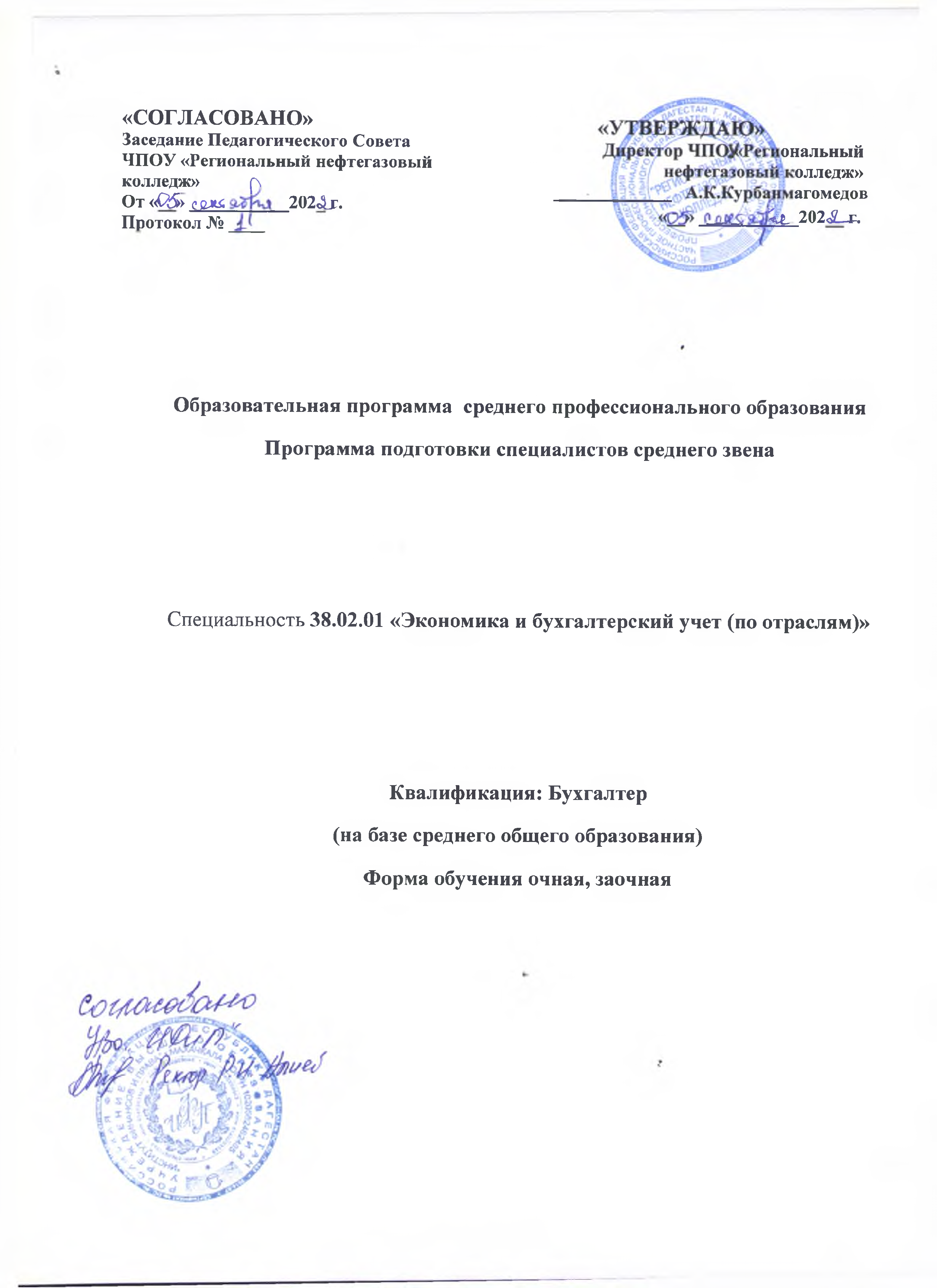 ПРОГРАММА ПОДГОТОВКИ СПЕЦИАЛИСТОВ СРЕДНЕГО ЗВЕНА по специальности 38.02.01 Экономика и бухгалтерский учет (по отраслям) базовой подготовкиОбласть применения программы.1.1. Программа подготовки специалистов среднего звена (далее ППССЗ) представляет собой специально организованный целенаправленный процесс по достижению результатов, заданных федеральным государственным образовательным стандартом профессионального образования с учетом потребностей работодателей и обучающихся, совокупность учебной, нормативной и методической документации, обязательной при освоении специальности среднего профессионального образования 38.02.01 Экономика и бухгалтерский учет (по отраслям) базовой подготовки. Программа разработана в соответствии с Федеральным государственным образовательным стандартом среднего профессионального образования по специальности 38.02.01 Экономика и бухгалтерский учет (по отраслям) базовой подготовки, утвержденного приказом Министерства образования и науки Российской Федерации от 05 февраля 2018 г. № 69. Программа может быть использована в дополнительном профессиональном образовании по программам профессиональной подготовки по профессиям рабочих, программ переподготовки рабочих пор направлениям: В соответствии с ФГОС 38.02.01 Экономика и бухгалтерский учет (по отраслям) 23369 «Кассир» 1.2 Используемые в программе термины, сокращения Компетенция. Способность применять знания, умения и практический опыт для успешной трудовой деятельности. Общая компетенция; - Способность успешно действовать на основе практического опыта, умений и знаний при решении задач, общих для многих видов профессиональной деятельности. Профессиональная компетенция; - Способность успешно действовать на основе умений, знаний и практического опыта при выполнении задания, решении задачи профессиональной деятельности- Наличие у человека компетенций для успешного осуществления трудовой деятельности. Федеральный государственный образовательный стандарт: - Нормативный документ, определяющий совокупность требований к результатам освоения основной образовательной программы, ее структуре и условиям реализации. Профессиональное образование:- Организованный процесс овладения определенными видами профессиональной деятельности, обеспечивающий развитие социально и профессионально значимых качеств личности. Результат этого процесса - подготовленность человека к определенному виду профессиональной деятельности, подтвержденная дипломом об окончании образовательного учреждения. Профессиональный модуль: - Часть программы профессионального образования (обучения), предусматривающая подготовку обучающихся к осуществлению определенной совокупности трудовых функций, имеющих самостоятельное значение для трудового процесса. Может быть частью основной профессиональной образовательной программы или самостоятельной программой с обязательной процедурой сертификации квалификации выпускника по ее окончании.  Программа профессионального модуля: - Документ, определяющий результаты обучения, критерии, способы и формы их оценки, а также содержание обучения и требования к условиям реализации профессионального модуля. Междисциплинарный курс: - Система знаний и умений, отражающая специфику вида профессиональной деятельности и обеспечивающая освоение компетенций при прохождении обучающимися практики в рамках профессионального модуля. Раздел профессионального модуля: - Часть программы профессионального модуля, которая характеризуется логической завершенностью и направлена на освоение одной или нескольких профессиональных компетенций. Практика (производственная): - Вид учебных занятий, использующийся для освоения обучающимися компетенций в процессе самостоятельного выполнения определенных видов работ, необходимых для осуществления профессиональной деятельности в максимально приближенных к ней условиях. Учебная дисциплина: - Система знаний и умений, отражающая содержание определенной науки и/или области профессиональной деятельности, и нацеленная на обеспечение реализации основной профессиональной образовательной программы. Программа учебной дисциплины: - Документ, определяющий результаты обучения, критерии, способы и формы их оценки, а также содержание обучения и требования к условиям реализации учебной дисциплины. В настоящей программе используются следующие сокращения: СПО - среднее профессиональное образование; ФГОС СПО - федеральный государственный образовательный стандарт среднего профессионального образования; ПОО - профессиональная образовательная организация; ОПОП - основная профессиональная образовательная программа по специальности; ОК - общая компетенция; ПК - профессиональная компетенция; ПМ - профессиональный модуль; МДК - междисциплинарный курс; РУП - рабочий учебный план. ППССЗ - программа подготовки специалистов среднего звена; 1.3. Правовые основы разработки и реализации программы 1.3.1 Программа подготовки специалиста среднего звена разработана в соответствии с законами и правовыми актами, в том числе: - Федеральный закон от 29.12.2012 г. № 273-ФЗ «Об образовании в Российской Федерации»; - Федеральный государственный образовательный стандарт среднего профессионального образования по специальности 38.02.01 «Экономика и бухгалтерский учет (по отраслям)», утвержденного приказом Министерства образования и науки Российской Федерации от 05 февраля 2018 г. № 69, зарегистрированного в Министерстве юстиции РФ (рег. № 50137 от 26.02.2018 г.); - Федеральный государственный образовательный стандарт среднего общего образования", утвержденный приказом МОиН РФ от 17.05.2012г. №413; - Приказ Минобрнауки России от 29 декабря 2014 г. N 1645 «О внесении изменений в приказ МОиН РФ от 17.05.2012г. №413; -Приказ Минобрнауки России от 29 июня 2017 г. N 613 "О внесении изменений в федеральный государственный образовательный стандарт среднего общего образования, утвержденный приказом Министерства образования и науки Российской Федерации от 17 мая 2012 г. N 413" 5 - Приказ Министерства образования и науки Российской Федерации от 14 июня 2013 г. № 464 «Об утверждении Порядка организации и осуществления образовательной деятельности по образовательным программам среднего профессионального образования»; - Приказ Минобрнауки России от 15 декабря 2014 г. N 1580 «О внесении изменений в порядок организации и осуществления образовательной деятельности по образовательным программам среднего профессионального образования, утвержденный Приказом Министерства образования и науки Российской Федерации от 14 июня 2013 г. №464»; - Приказ Министерства образования и науки РФ от 18 апреля 2013 г. N 291 "Об утверждении Положения о практике обучающихся, осваивающих основные профессиональные образовательные программы среднего профессионального образования"; - Приказ Минобрнауки России от 18 августа 2016 г. № 1061 «О внесении изменения в Положение о практике обучающихся, осваивающих основные профессиональные образовательные программы среднего профессионального образования, утвержденное приказом Министерства образования и науки Российской Федерации от 18 апреля 2013 г. № 291» - Приказ Министерства образования и науки РФ от 16 августа 2013 г. № 968 «Об утверждении порядка проведения государственной итоговой аттестации по образовательным программам среднего профессионального образования»; - Приказ Министерства образования и науки РФ от 25 октября 2013 г. № 1186 "Об утверждении Порядка заполнения, учета и выдачи дипломов о среднем профессиональном образовании и их дубликатов"; - Приказ Министерства труда и социальной защиты Российской Федерации от 22 декабря 2014г. №1061н «Об утверждении профессионального стандарта «Бухгалтер» (зарегистрирован Министерством юстиции Российской Федерации 23 января2015г., регистрационный № 35697; - Письмо Федеральной службы по надзору в сфере образования и науки (Рособрнадзор) от 17.02.2014 № 02-68 «О прохождении государственной итоговой аттестации по образовательным программам среднего общего образования обучающимися по образовательным программам среднего профессионального образования»; - Письмо Министерства образования и науки РФ от 24.04.2015 г. N 06-456 " Об изменениях в федеральных государственных образовательных стандартах среднего профессионального образования " - Письмо Минобрнауки РФ от 18.03.2014 г. № 06-281 «О требованиях к организации образовательного процесса для обучения инвалидов и лиц с ограниченными возможностями здоровья в ПОО, вопросы нормативно-правового образования для лиц с ОВЗ и инвалидов»; - Рекомендации ФГАУ «ФИРО» по организации получения среднего общего образования в пределах освоения образовательных программ среднего профессионального образования на базе основного общего образования с учетом требований ФГОС и получаемой профессии или специальности среднего профессионального образования; - Письмо Министерства образования и науки РФ от 17.03.2015 г. N 06-259 "О рекомендациях по организации получения среднего общего образования в пределах освоения 6 образовательных программ среднего профессионального образования на базе основного общего образования с учетом требований федеральных государственных образовательных стандартов и получаемой профессии или специальности среднего профессионального образования», для использования в работе профессиональных образовательных организаций и образовательных организаций высшего образования; - Санитарно-эпидемиологические правила и нормативы; - Устав ЧПОУ «Региональный нефтегазовый колледж»; -Локальные акты и учебно-методические документы, действующие в «Региональный нефтегазовый колледж»; 1.3.2 - Примерные программы по общеобразовательным дисциплинам для профессиональных образовательных организаций, разработанные с учетом Рекомендаций по организации получения среднего общего образования в пределах освоения образовательных программ СПО с учетом требований ФГОС СОО, утвержденного приказом МОиН РФ от 17 мая 2012 г. №413 и получаемой специальности СПО, одобренные Научно-методическим советом Центра профессионального образования ФГАУ «ФИРО» и рекомендованные для реализации ОПОП СПО на базе основного общего образования с получением среднего общего образования, протокол №2 от 26.03.2015. 1.3.3 Разработка и реализация программы подготовки специалиста среднего звена осуществляется на основании локальных актов (положений) ЧПОУ «Региональный нефтегазовый колледж»; по всем видам учебно-воспитательной деятельности. 1.4. Общая характеристика программы подготовки специалистов среднего звена 1.4.1 Программа подготовки специалистов среднего звена по специальности 38.02.01 Экономика и бухгалтерский учет (по отраслям) базовой подготовки, регламентирует цель, ожидаемые результаты, содержание, условия и технологии организации образовательного процесса, оценку качества подготовки выпускника по данной специальности и включает в себя: ФГОС, учебный план, календарный учебный график, рабочие программы учебных дисциплин, профессиональных модулей, учебных и производственных практик, преддипломной практики, календарно-тематические планы, фонды оценочных средств, программу государственной итоговой аттестации, воспитательные программы и другие методические материалы, обеспечивающие качественную подготовку обучающихся. ППССЗ реализуется в совместной образовательной, производственной, общественной и иной деятельности обучающихся и работников ЧПОУ «Региональный нефтегазовый колледж» с привлечением работодателей и предназначена для формирования у студентов общих и профессиональных компетенций в соответствии с требованиями ФГОС СПО по данной специальности, запросами регионального рынка труда. ППССЗ ежегодно пересматривается и обновляется в части содержания учебных планов, состава и содержания рабочих программ учебных дисциплин, профессиональных модулей, учебных, производственных и преддипломной практик, методических материалов, обеспечивающих качество подготовки обучающихся, в соответствии с требованиями ФГОС и работодателей. 1.4.2 Цель (миссия) ППССЗ по специальности 38.02.01 Экономика и бухгалтерский учет (по отраслям) базовой подготовки, заключается в подготовке специалистов, готовых к выполнению работ направленных на учет имущества и обязательств организации, формирование отчетности в различных сферах деятельности, и обеспечении данными специалистами регионального рынка труда. Сохраняя традиции и внедряя инновации, колледж является гарантом качественного профессионального образования, обеспечивающего возможность карьерного роста и достойного положения в обществе. На основании требований к уровню подготовки выпускника, предъявляемых ФГОС СПО и исходя из специфики деятельности в регионе, к которой готовится выпускник колледжа, сформулированы цели обучения, воспитания и развития в соответствии с миссией колледжа. В области воспитания целью ППССЗ по специальности 38.02.01 Экономика и бухгалтерский учет (по отраслям) базовой подготовки является формирование социально-личностных и профессионально важных качеств выпускников: гражданской позиции, толерантности, целеустремленности, организованности, трудолюбия, коммуникабельности, умения работать в коллективе, понимания и принятия социальных и этических норм, ответственности за конечный результат профессиональной деятельности, адаптивности. В области обучения целью ППССЗ по специальности 38.02.01 Экономика и бухгалтерский учет (по отраслям) базовой подготовки является формирование у выпускника знаний, умений и практического опыта, необходимых для решения задач профессиональной деятельности, обеспечение контроля уровня освоения компетенций, подготовка специалиста, обладающего общими и профессиональными компетенциями, в соответствии с требованиями ФГОС, способного к саморазвитию и самообразованию. В области развития целью ППССЗ по специальности 38.02.01 Экономика и бухгалтерский учет (по отраслям) базовой подготовки является формирование гармоничной личности, раскрытие разносторонних творческих возможностей обучаемого, формирование системы ценностей, потребностей, стремлений в построении успешной карьеры. Компетенции выпускника (общие и профессиональные), приведенные во ФГОС СПО, являются обязательными для освоения. 1.4.3 Основополагающим принципом формирования ППССЗ по специальности 38.02.01 Экономика и бухгалтерский учет (по отраслям) базовой подготовки является приоритет практико-ориентированных знаний выпускника; 1.5 Специфика ППССЗ по специальности 38.02.01 Экономика и бухгалтерский учет (по отраслям) базовой подготовки. Специфика ППССЗ по специальности определена в соответствии с учетом потребностей регионального рынка труда и запросами работодателей и заключается в ее ориентации на удовлетворение потребностей рынка труда и работодателей регионов, что конкретизируется в расширенном списке умений, знаний, профессиональных компетенций, которыми должны овладеть выпускники. Специфика ППССЗ по специальности 38.02.01 Экономика и бухгалтерский учет (по отраслям - организационно-экономическая и заключается в получении среднего профессионального образования, позволяющего выпускнику успешно организовывать деятельность и выполнять работу, направленную на учет имущества и обязательств организации, формирование отчетности в различных сферах деятельности. В результате освоения ППССЗ выпускник должен быть готов к следующим видам деятельности: учет имущества и обязательств организации, проведение и оформление хозяйственных операций, обработка бухгалтерской информации, проведение расчетов с бюджетом и внебюджетными фондами, формирование бухгалтерской отчетности. Конечные результаты обучения в виде компетенций, умений и знаний, приобретаемого практического опыта определены с учетом специфики. 1.6 Нормативные сроки освоения ППССЗ Нормативный срок освоения программы подготовки специалистов среднего звена среднего профессионального образования базовой подготовки превышает на один год срок освоения программы подготовки специалистов среднего звена среднего профессионального образования базовой подготовки. Нормативные сроки освоения основной профессиональной образовательной программы подготовки специалистов среднего звена среднего профессионального образования базовой подготовки при очной форме получения образования и присваиваемая квалификация приводятся в таблице 1. Таблица 1 - Нормативные сроки освоения основной профессиональной образовательной программыСрок освоения ППССЗ СПО базовой подготовки по заочной форме получения образования увеличивается на базе среднего (полного) общего образования на 1 год; Нормативный срок освоения ППССЗ СПО базовой подготовки при очной форме получения образования составляет 147 недель, в том числе:1.7 При приеме абитуриентов на подготовку по специальности 38.02.01 Экономика и бухгалтерский учет (по отраслям) базовой подготовки зачисление осуществляется без вступительных испытаний по результатам аттестатов, результатам ОГЭ по дисциплинам Русский язык и Математика. В приемную комиссию также должны быть представлены следующие основные документы: паспорт (с копией), фотографии 3х4; сертификат прививок, медицинская справка Ф086У; копия ИНН, копия пенсионного страхового свидетельства; копия медицинского полиса. Дополнительно у абитуриента могут запросить информацию и (или) документы, в соответствии с Правилами приема на обучение по образовательным программам среднего профессионального образования в ЧПОУ «Региональный нефтегазовый колледж»1.8 Особенности образовательной программы В ППССЗ по специальности 38.02.01 Экономика и бухгалтерский учет (по отраслям) базовой подготовки предусмотрены адаптационные дисциплины, за счет часов вариативной части, которые предназначены для адаптации инвалидов и лиц с ограниченными возможностями здоровья с учетом особенностей их психофизического развития, индивидуальных возможностей. Согласно части 8 статьи 79 профессиональное обучение и профессиональное образование обучающихся с ограниченными возможностями здоровья осуществляются на основе образовательных программ, адаптированных для обучения указанных обучающихся при необходимости. Если такой необходимости нет, поскольку совершеннолетний обучающийся или законные представители несовершеннолетнего обучающегося, отнесенного к категории лиц с ОВЗ, в заявлении указали о желании обучаться по обычной программе, значит, на основании статьи 79 237-ФЗ можно 10 допускать лицо с ОВЗ к обучению по неадаптированной профессиональной образовательной программе. В случае необходимости обучения по адаптированной ППССЗ, ее разработка осуществляется в соответствии с Методическими рекомендациями по разработке и реализации адаптированных образовательных программ среднего профессионального образования, утвержденными директором Департамента государственной политики в сфере подготовки рабочих кадров и ДПО Минобрнауки России 20 апреля 2015 года № 06-830 вн. 2. ХАРАКТЕРИСТИКА ПРОФЕССИОНАЛЬНОЙ ДЕЯТЕЛЬНОСТИ ВЫПУСКНИКОВ. Область профессиональной деятельности выпускников: учет имущества и обязательств организации, проведение и оформление хозяйственных операций, обработка бухгалтерской информации, проведение расчетов с бюджетом и внебюджетными фондами, формирование бухгалтерской отчетности. Объектами профессиональной деятельности выпускников являются: - имущество и обязательства организации; - хозяйственные операции; - финансово-хозяйственная информация; - налоговая информация; - бухгалтерская отчетность; - первичные трудовые коллективы. Бухгалтер готовится к следующим видам деятельности: - Документирование хозяйственных операций и ведение бухгалтерского учета активов организации - Ведение бухгалтерского активов, выполнение работ активов, выполнение работ по инвентаризации активов и финансовых обязательств организации - Проведение расчетов с бюджетом и внебюджетными - Составление и использование (финансовой) отчетности - Выполнение работ по одной или нескольким профессиям рабочих, должностям служащих 3. ТРЕБОВАНИЯ К РЕЗУЛЬТАТАМ ОСВОЕНИЯ ПРОГРАММЫ ПОДГОТОВКИ СПЕЦИАЛИСТОВ СРЕДНЕГО ЗВЕНА 3.1. Бухгалтер должен обладать общими компетенциями, включающими в себя способность: ОК 1. Выбирать способы решения задач профессиональной деятельности, применительно к различным контекстам. ОК 2. Осуществлять поиск, анализ и интерпретацию информации, необходимой для выполнения задач профессиональной деятельности. ОК 3. Планировать и реализовывать собственное профессиональное и личностное развитие. ОК 4. Работать в коллективе и команде, эффективно взаимодействовать с коллегами, руководством, клиентами. ОК 5. Осуществлять устную и письменную коммуникацию на государственном языке с учетом особенностей социального и культурного контекста. ОК 6. Проявлять гражданско-патриотическую позицию, демонстрировать осознанное  поведение на основе традиционных общечеловеческих ценностей. ОК 7. Содействовать сохранению окружающей среды, ресурсосбережению, эффективно действовать в чрезвычайных ситуациях. ОК 8. Использовать средства физической культуры для сохранения и укрепления здоровья в процессе профессиональной деятельности и поддержания необходимого уровня физической подготовленности. ОК 9. Использовать информационные технологии в профессиональной деятельности. ОК 10. Пользоваться профессиональной документацией на государственном и иностранном языке. ОК 11. Планировать предпринимательскую деятельность в профессиональной сфере. 3.2. Бухгалтер должен обладать профессиональными компетенциями, соответствующими видам деятельности: 1. Документирование хозяйственных операций и ведение бухгалтерского учета активов организации 2. Ведение бухгалтерского активов, выполнение работ активов, выполнение работ по инвентаризации активов и финансовых обязательств организации 3. Проведение расчетов с бюджетом и внебюджетными 4. Составление и использование (финансовой) отчетности 5. Осуществление налогового учета и налогового планирования в организации 6. Выполнение работ по одной или нескольким профессиям рабочих, должностям служащих 3.2.1 Документирование хозяйственных операций и ведение бухгалтерского учета имущества организации. ПК 1.1 ПК 1.2 ПК 1.3 ПК 1.4 Обрабатывать первичные бухгалтерские документы.     Разрабатывать и согласовывать с руководством организации рабочий план счетов бухгалтерского учета организации.  Проводить учет денежных средств, оформлять денежные и кассовые документы. Формировать бухгалтерские проводки по учету активов организации на основе рабочего плана счетов бухгалтерского учета 3.2.2. Ведение бухгалтерского учета источников формирования имущества, выполнение работ по инвентаризации имущества и финансовых обязательств организации. Формировать бухгалтерские проводки по учету источников активов организации на основе рабочего плана счетов бухгалтерского учета. Выполнять поручения руководства в составе комиссии по инвентаризации активов в местах их хранения. Проводить подготовку к инвентаризации и проверку действительного соответствия фактических данных инвентаризации данным учета. Отражать в бухгалтерских проводках зачет и списание недостачи ценностей (регулировать инвентаризационные разницы) по результатам инвентаризации. Проводить процедуры инвентаризации финансовых обязательств организации. Осуществлять сбор информации о деятельности объекта внутреннего контроля по ПК 2.1 ПК 2.2 ПК 2.3 ПК 2.4 ПК 2.5 ПК 2.6 12 ПК 2.7 выполнению требований правовой и нормативной базы и внутренних регламентов. Выполнять контрольные процедуры и их документирование, готовить и оформлять завершающие материалы по результатам внутреннего контроля 3.2.3. Проведение расчетов с бюджетом и внебюджетными фондами. ПК 3.1 ПК 3.2 ПК 3.3 ПК 3.4 Формировать бухгалтерские проводки по начислению и перечислению налогов и сборов в бюджеты различных уровней.  Оформлять платежные документы для перечисления налогов и сборов в бюджет, контролировать их прохождение по расчетно-кассовым банковским операциям Формировать бухгалтерские проводки по начислению и перечислению страховых взносов во внебюджетные фонды и налоговые органы. Оформлять платежные документы на перечисление страховых взносов во внебюджетные фонды и налоговые органы, контролировать их прохождение по расчетно-кассовым банковским операциям 3.2.4. Составление и использование бухгалтерской отчетности: ПК 4.1 ПК 4.2 ПК 4.3 ПК 4.4 ПК 4.5 ПК 4.6 ПК 4.7 Отражать нарастающим итогом на счетах бухгалтерского учета имущественное и финансовое положение организации, определять результаты хозяйственной деятельности за отчетный период; Составлять формы бухгалтерской (финансовой) отчетности в установленные законодательством сроки; Составлять (отчеты) и налоговые декларации по налогам и сборам в бюджет, учитывая отмененный единый социальный налог (ЕСН), отчеты по страховым взносам в государственные внебюджетные фонды, а также формы статистической отчетности в установленные законодательством сроки; Проводить контроль и анализ информации об активах и финансовом положении организации, ее платежеспособности и доходности. Принимать участие в составлении бизнес-плана. Анализировать финансово- хозяйственную деятельность, осуществлять анализ информации, полученной в ходе проведения контрольных процедур, выявление и оценку рисков. Проводить мониторинг устранения менеджментом выявленных нарушений, недостатков и рисков; 3.2.5. Выполнение работ по одной или нескольким профессиям рабочих, должностям служащих. ПК 1.1 Обрабатывать первичные бухгалтерские документы ПК 1.4 Формировать бухгалтерские проводки по учету активов организации на основе рабочего плана счетов бухгалтерского учета ПК 1.3 Проводить учет денежных средств, оформлять денежные и кассовые документы ПК 2.2 Выполнять поручения руководства в составе комиссии по инвентаризации активов в местах их хранения ПК 2.3 Проводить подготовку к инвентаризации и проверку действительного соответствия фактических данных инвентаризации данным  учета 4. СТРУКТУРА ПРОГРАММЫ ПОДГОТОВКИ СПЕЦИАЛИСТОВ СРЕДНЕГО ЗВЕНА 4.1. Программа подготовки специалистов среднего звена по специальности предусматривает изучение следующих учебных циклов: - общеобразовательного цикла (в случае реализации Федерального государственного образовательного стандарта среднего (полного) общего образования (профильное обучение) в пределах ППССЗ СПО) - общего гуманитарного и социально-экономического; - математического и общего естественнонаучного; - профессионального; 4.2. Подготовка специалистов на базе основного общего образования дополнена реализацией федерального государственного образовательного стандарта среднего (полного) общего образования с учетом профиля получаемого профессионального образования. Профиль получаемого профессионального образования по специальности 38.02.01 Экономика и бухгалтерский учет (по отраслям) базовой подготовки - социально-экономический. 4.3. Обязательная часть общего гуманитарного и социально-экономического цикла ППССЗ СПО базовой подготовки предусматривает изучение следующих обязательных дисциплин: «Основы философии», «История», «Психология общения», «Иностранный язык», «Физическая культура»; Обязательная часть профессионального цикла ППССЗ СПО предусматривает изучение дисциплины «Безопасность жизнедеятельности». Объем часов на дисциплину «Безопасность жизнедеятельности» составляет 68 часов, из них на освоение основ военной службы - 48 часов 4.4. При формировании вариативной части ППССЗ объем времени, отведенный на вариативную часть, использован в соответствии с потребностями работодателей и спецификой деятельности образовательного учреждения. Распределение часов вариативной части осуществлено на основании решения совещания с ведущими работодателями по направлению подготовки. Решение оформлено протоколам. Использование часов вариативной части также рассмотрено и утверждено на заседании педагогического совета колледжа. Распределение часов вариативной части (828) по циклам: Общий гуманитарный и социально-экономический учебный цикл (ОГСЭ.00): 92 часа Увеличено количество часов на освоение дисциплин: Основы философии 6 час; История 4 час; Иностранный язык в профессиональной деятельности 82 час; - цикл Общепрофессиональных дисциплин (ОП.00) - 591 час. Увеличено количество часов на освоение дисциплин: Экономика организации 34 час; Налоги и налогообложение 32 час; Основы бухгалтерского учета 46 час; Аудит 15 час; Информационные технологии в профессиональной деятельности 32 час; Безопасность жизнедеятельности 26 час. Введены дополнительно дисциплины: Менеджмент 72 час.; 14 Статистика 48 час.; Маркетинг 48 час.; Правовое обеспечение профессиональной деятельности - 32 час.; Бизнес-планирование - 64 часа; Стратегическое управление - 48 часов. цикл Профессиональные модули (ПМ.00) - 139 часов: ПМ 01 - 36 час.; ПМ 03 - 2 часа; ПМ 04 - 77 часов.; ПМ 05 - 24 часа. Указанные дисциплины могут быть изменены в соответствии с потребностями рынка труда, личными запросами обучающихся. 4.5. Программа подготовки специалистов среднего звена по специальности предусматривает следующие формы и виды обучения: - аудиторное обучение, в том числе теоретические занятия, лабораторно- практические занятия, курсовые работы и проекты; - учебная практика; - производственная практика (практика по профилю специальности); - производственная практика (преддипломная); - промежуточная аттестация; - самостоятельная работа обучающихся; - консультации (групповые, малыми группами, индивидуальные) -государственная (итоговая) аттестация (подготовка и защита выпускной квалификационной работы). 4.6. Программа подготовки специалистов среднего звена по специальности представлена следующими элементами: 4.6.1 Федеральный государственный образовательный стандарт среднего профессионального образования по специальности 38.02.01 «Экономика и бухгалтерский учет (по отраслям)», утвержденного приказом Министерства образования и науки Российской Федерации от 05 февраля 2018 г. № 69, зарегистрированного в Министерстве юстиции РФ (рег. № 50137 от 26.02.2018 г.); 4.6.2 Рабочий учебный план по специальности; 4.6.3 График учебного процесса; 4.6.4 Годовые рабочие учебные планы на текущий год для групп 1, 2, 3 курса; 4.6.5 Примерные программы учебных дисциплин общеобразовательного цикла (2 экземпляра: один у заместителя директора по УР, второй - у преподавателя); 4.6.7 Рабочие программы учебных дисциплин, профессиональных модулей (2 экземпляра: один у заместителя директора по УР, второй - у преподавателя); 4.6.8 Рабочие программы учебной, производственной и преддипломной практик (2 экземпляра: один у заведующего практикой, второй - у преподавателя); 4.6.9 Календарно-тематические планы учебных дисциплин и профессиональных модулей (2 экземпляра: один находятся в учебной части, второй на руках у преподавателя); 4.6.10 Календарно-тематические планы самостоятельной работы студентов (находятся на руках у преподавателей); 4.6.11 Учебно-методические комплексы учебных дисциплин и профессиональных модулей (находятся на руках преподавателей); 4.6.12 Фонды оценочных средств (являются частью учебно-методического комплекса, находятся на руках у преподавателей);4.6.13 Программа ГИА (находится у заместителя директора по УР, преподавателей); 4.6.14 Локальные акты, положения по всем видам деятельности в соответствии с перечнем (находятся в ООК, у руководителей структурных подразделений, преподавателей). Кроме этого документация ППССЗ по специальности имеется у председателя предметно - цикловой комиссии, размещена в локальной информационной сети колледжа, выборочно представлена на сайте колледжа. 4.7. Рабочий учебный план (РУП) по специальности разработан на основании ФГОС СПО, ФГОС СОО согласован с ведущими работодателями по направлению подготовки и утвержден директором колледжа. РУП является основным документом, регламентирующим учебный процесс. Рабочий учебный план - документ, определяющий состав учебных дисциплин (модулей), изучаемых в колледже, их распределение по учебным годам и семестрам в течение всего срока обучения. Рабочий учебный план включает в себя следующие структурные элементы: - сводные данные по бюджету времени студентов - общая продолжительность каждого периода учебного процесса по годам и за весь срок обучения; - план учебного процесса - перечень обязательных, вариативных дисциплин (модулей) с указанием объема каждой из них в академических часах и распределение этих часов по неделям, семестрам, учебным годам, сроки сдачи и количество экзаменов, зачетов, курсовых работ (проектов) и количества часов, отводимых на различные виды учебной работы студента (лекции, практические занятия) по каждой дисциплине (модулю); - пояснительная записка с обоснованием вариативной части ППССЗ; - перечень кабинетов, лабораторий, мастерских и других помещений для реализации ППССЗ специальности.Образовательная база приемаНаименование квалификации базовой подготовкиНормативный срок освоения ОПОП СПО базовой подготовки при очной форме получения образованияна базе основного общего образованияБухгалтер2 года 10 месяцевНаименованиеНормативный срок освоенияНормативный срок освоенияНаименованиенедельчасовОбщеобразовательная подготовка411476Обучение по учебным циклам822952в том числе вариативная часть828Учебная практика5180Производственная практика (по профилю специальности)7252Производственная практика (преддипломная)  4144Промежуточная аттестация7252Государственная (итоговая) аттестация6216Каникулярное время24Итого147